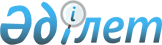 Об установлении публичного сервитутаРешение акима города Мамлютка Мамлютского района Северо-Казахстанской области от 16 ноября 2023 года № 103
      В соответствии и подпунктом 1-1) статьи 19 Земельного Кодекса Республики Казахстан, аким города Мамлютка Северо-Казахстанской области РЕШИЛ:
      1. Установить государственному учреждению "Департамент по чрезвычайным ситуациям Северо-Казахстанской области Министерства по чрезвычайным ситуациям Республики Казахстан" публичный сервитут на земельный участок, общей площадью 0,0268 гектар расположенный на территории города Мамлютка Мамлютского района Северо-Казахстанской области, для прокладки волоконно-оптической линии связи в городе Мамлютка Мамлютского района Северо-Казахстанской области сроком на 49 лет.
      2. Государственному учреждению "Департамент по чрезвычайным ситуациям Северо-Казахстанской области Министерства по чрезвычайным ситуациям Республики Казахстан" (по согласованию) по окончании работ привести земельный участок в состояние, пригодное для его дальнейшего использования по целевому назначению.
      3. Коммунальному государственному учреждению "Аппарат акима города Мамлютка Северо-Казахстанской области" принять меры, вытекающие из настоящего решения.
      4. Контроль за исполнением настоящего решения возложить на заместителя акима города Мамлютка Северо-Казахстанской области Биктимирова А.К.
      5. Настоящее решение вводится в действие после дня его первого официального опубликования.
					© 2012. РГП на ПХВ «Институт законодательства и правовой информации Республики Казахстан» Министерства юстиции Республики Казахстан
				
      Аким города Мамлютка 

Е. Самарханұлы
